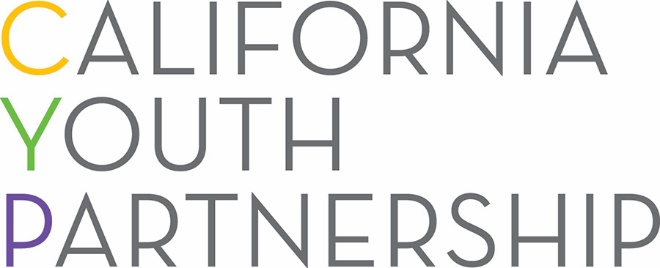 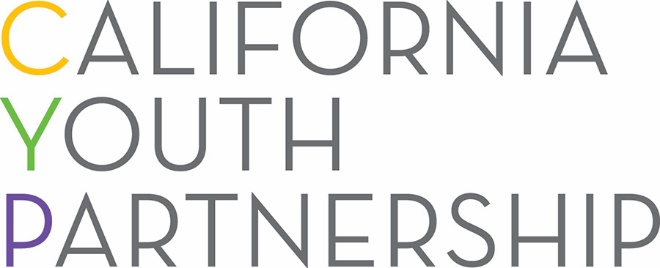 Lesson 1 – Developing Healthy Relationships  “What Do Teens Think?” Video Segment One  Healthy vs Unhealthy Relationships  Five Tips on Developing Healthy Relationships  Character Application – Self Respect – and       Parent/Guardian InterviewLesson 2 – Preventing Sexual Violence  “Sex and Alcohol Don’t Mix” Video Segment Two  How Alcohol Affects a Young Person  What is Sexual Violence?  Preventing Sexual Violence—Understanding     Consent  Getting Help  Character Application—Respect—and      Parent/Guardian InterviewLesson 3 – Preventing STDs  “A Lesson in Microbiology” Video Segment Three  STDs—An Epidemic  How STDs are spread  What About “Safe” or “Safer Sex?”  Character Application—Honesty—and     Parent/Guardian InterviewLesson 4 – Preventing Teen Pregnancy  “Katie and Eric” Video Segment Four  Teen Pregnancy is a Significant Problem  Reducing the Risk  Choices and Consequences  Character Application—Responsibility—and     Parent/Guardian InterviewLesson 5 – Avoiding HIV/AIDS  “A Life-Changing Visit from an HIV/AIDS     Counselor”  About HIV/AIDS  9 Common Myths  Character Application—Compassion—and     Parent/Guardian InterviewLesson 6 –Choosing the Best Life  “Choosing to Delay Sex” Video Segment Six  Decisions About Sex  Choosing the Best Life  Infatuation or Love?  Character Application—ChoicesLesson 7 –Setting Limits  “Dealing with Pressure” Video Segment Seven  Five Sources of Pressure  Becoming Pressure Proof: Set It  Becoming Pressure Proof: Say It  Character Application—Self-Discipline—and     Parent/Guardian Interview